Genetics Terms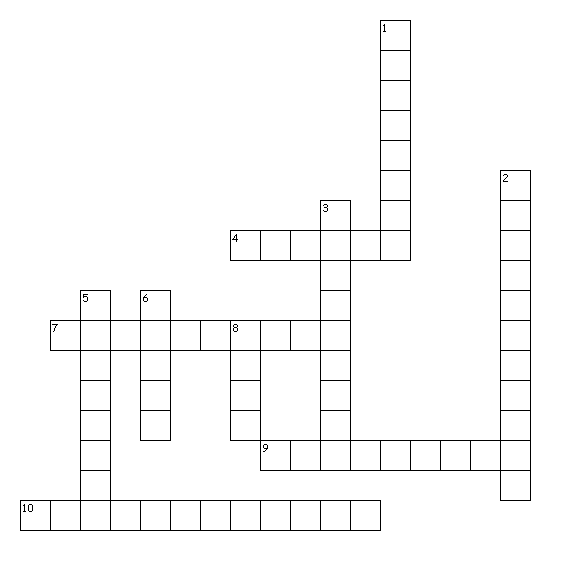 Across4. Any of the possible forms in which a gene for a specific trait can occur.7. A one-locus genotype containing functionally identical genes9. Physical characteristics of an animal.10. A one-locus genotype containing functionally different genesDown1. The genetic constitution of an organism.2. Long strands of DNA and associated proteins present in the nucleus of every cell3. The “weaker” gene5. A gene that is expressed phenotypically.6. The specific location of a gene on a chromosome.8. The basic physical unit of heredity